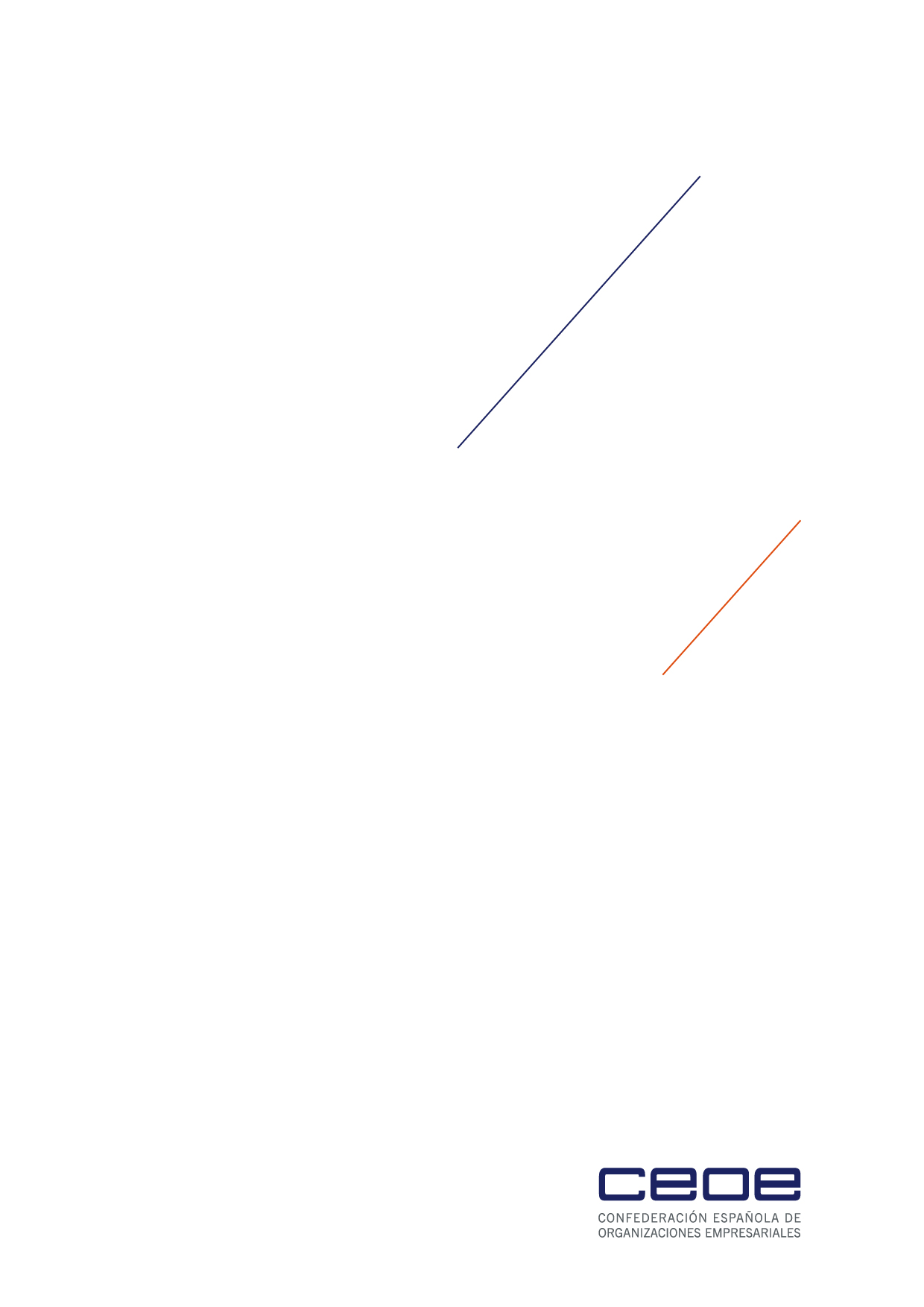 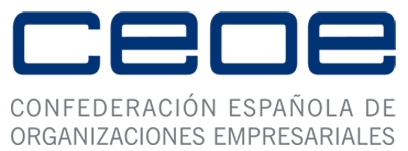 El pasado 12 de septiembre, la OPEC publicó su boletín mensual estadístico del mes de agosto de 2016. A continuación se muestran los aspectos más destacados:La cesta OPEC alcanzó en agosto los 43.10 USD/bbl, produciéndose un aumento de 42 céntimos. En los futuros aumentó el ICE Brent hasta los 47.16 USD/bbl, (incremento de 62 céntimos de dólar) y  el NYMEX WTI permaneció constante en los 44.80 USD/bbl .El crecimiento económico mundial fue revisado a la baja al 2,9% para 2016 y se mantiene con el 3,1% para 2017. En EEUU, el débil crecimiento del primer semestre ha provocado una revisión a la baja en la previsión de crecimiento para el 2016, mientras que en el 2017 se mantiene constante. En Japón también se ha revisado a la baja, un 0,7% en 2016. La eurozona se mantiene sin cambios, 1,5 y 1,2%. China e india tampoco han variado, 6,5 y 7,5% en 2016 y 6,1% y 7,2% en 2017. Brasil y Rusia mantienen la previsión del mes de agosto, con crecimientos del 0,4% y 0,7% respectivamente en 2017, tras las caídas de 3,4% y 0,8% del 2016.  En cuanto a la demanda mundial de petróleo, se espera un crecimiento de la demanda de 1.23 mb/d en 2016 y de 1.15 mb/d en 2017. De media, se espera 94.27 mb/d en 2016 y 95.42 mb/d en 2017.  Los principales países de crecimiento continúan siendo India, China y EEUU.Por lo que refiere al suministro no-OPEC, en 2016 se espera una contracción de 0,61 mb/d. Esto es debido a la disminución de crudo no convencional en EEUU y al incremento en Noruega y Kazajstán. En 2017 se ha revisado al alza, para llegar a un crecimiento de 0.20 mb/d y alcanzar una  media de 56.32 mb/d, debido principalmente al nuevo cambo de  producción de Kashagan en Kazajstán. La producción de la OPEP en agosto se situó de media en 33.24 mb/d. La estimación de la producción de líquidos del gas natural y crudo no convencional de la OPEC se ha revisado al alza en 0.15 mb/d hasta alcanzar los 6.43 mb/d en 2016.La demanda de crudo OPEC para 2016 se estima en 31.7 mb/d. En 2017, se espera que permanezca en los 32.5 mb/d, con un incremento de 0.8 mb/d sobre el año actual. Los mercados de productos de la cuenca Atlántica se refuerzan en agosto. Los márgenes de las refinerías fueron apoyados debido a la fuerte demanda de gasolinas y oportunidades de exportación a Europa. En Asia, los márgenes mostraron una leve mejoría por la recuperación de la demanda y la caída de los inventarios antes del mantenimiento del otoño.Los inventarios comerciales de la OCDE cayeron en julio a los 3,091 mb, situándose en 341 mb por encima de la media de los últimos cinco años. En términos de cobertura, los stocks comerciales de la OCDE cubrirían 66,1 días en julio, 7 días por encima de la media.Si deseas acceder al informe completo, pulsa aquí